Ministero dell’Istruzione e del Merito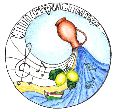 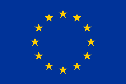 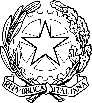 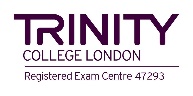 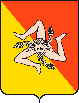 Istituto Comprensivo Statale Stefano D’Arrigo Alì Terme - Scuola ad indirizzo musicale – MEIC83700PAl Dirigente Scolastico dell’I.C. “Stefano D’ArrigoALI’ TERMEALLEGATO COGGETTO : prosecuzione somministrazione farmaco salvavita o indispensabile I sottoscritti ______________________________________________________________genitoridell’alunno/a _________________________________________ nato/a _____________________iscritto/a alla classe _____________Sez __________ Plesso ___________________________;avendo inoltrato nel decorso dell’A.S. 202…/202… formale richiesta per la somministrazione del farmaco SALVAVITA – INDISPENSABILE (barrare la voce che interessa) in orario scolastico;considerato che nel corrente A.S il / la proprio/a figlio/a necessita ancora dellasomministrazione del farmaco e che la somministrazione - terapia non è mutata,chiedonola prosecuzione per la somministrazione del farmaco anche per l’ A.S………….I sottoscritti esprimono il consenso affinché il personale della scuola individuato dal Dirigente e,resosi disponibile, somministri i farmaci previsti dal Piano terapeutico e sollevano il medesimopersonale da qualsivoglia responsabilità derivante dalla somministrazione stessa del farmaco,purché effettuata in ottemperanza al Piano terapeutico.I sottoscritti, avranno cura di provvedere alla fornitura, all’adeguato rifornimento e/o sostituzionedei farmaci anche in relazione alla loro scadenza, consapevoli che in caso di farmaco scadutoquesto non potrà essere somministrato.I sottoscritti, provvederanno a rinnovare la documentazione al variare della posologia e ad ognipassaggio scolastico/trasferimento, nonché comunicare tempestivamente e documentareadeguatamente al Dirigente Scolastico, mediante certificazione medica, ogni variazione dello statodi salute dell'allievo/a medesimo/a rilevante ai fini della somministrazione così come ognivariazione delle necessità di somministrazione e/o la sospensione del trattamento.Firma Padre .................................................................................Firma Madre.................................................................................. Genitori  .........................................    ........................................*Il sottoscritto, consapevole delle conseguenze amministrative e penali per chi rilasci dichiarazioni non corrispondenti a verita’, ai sensi del DPR 245/2000, dichiara di aver effettuato la scelta/richiesta in osservanza delle disposizioni sulla responsabilità genitoriale di cui agli artt. 316 337 ter e 337 quater del codice civile che richiedono il consenso di entrambi i genitori”*Nel caso in cui firma un solo genitori